วาระประชุมเจ้าหน้าที่สาธารณสุขอำเภอเขมราฐสำนักงานสาธารณสุขอำเภอเขมราฐ  จังหวัดอุบลราชธานีครั้งที่ 4/2567  วันที่ 5 เมษายน 2567 เวลา 08.30 -12.00 น.ณ   ห้องประชุมสำนักงานสาธารณสุขอำเภอเขมราฐ จังหวัดอุบลราชธานี…………………………..................................................……………………ระเบียบวาระที่ 4 เรื่องจากกลุ่มงาน4.2.2 กลุ่มงานพัฒนาวิชาการและคุณภาพบริการ                   4.2.2.1 งานพัฒนายุทธศาสตร์สาธารณสุข  และงานพัฒนาคุณภาพและรูปแบบบริการ (นายระพิณฤทธิ์ บรรทุปา ตำแหน่ง นักวิชาการสาธารณสุขชำนาญการ)         1) แจ้งติดตามผลการดำเนินโครงการตามแผนปฏิบัติการ ปี 2567             1.1) ผลการดำเนินโครงการตามแผนปฏิบัติการ ปี 2567 งบ PP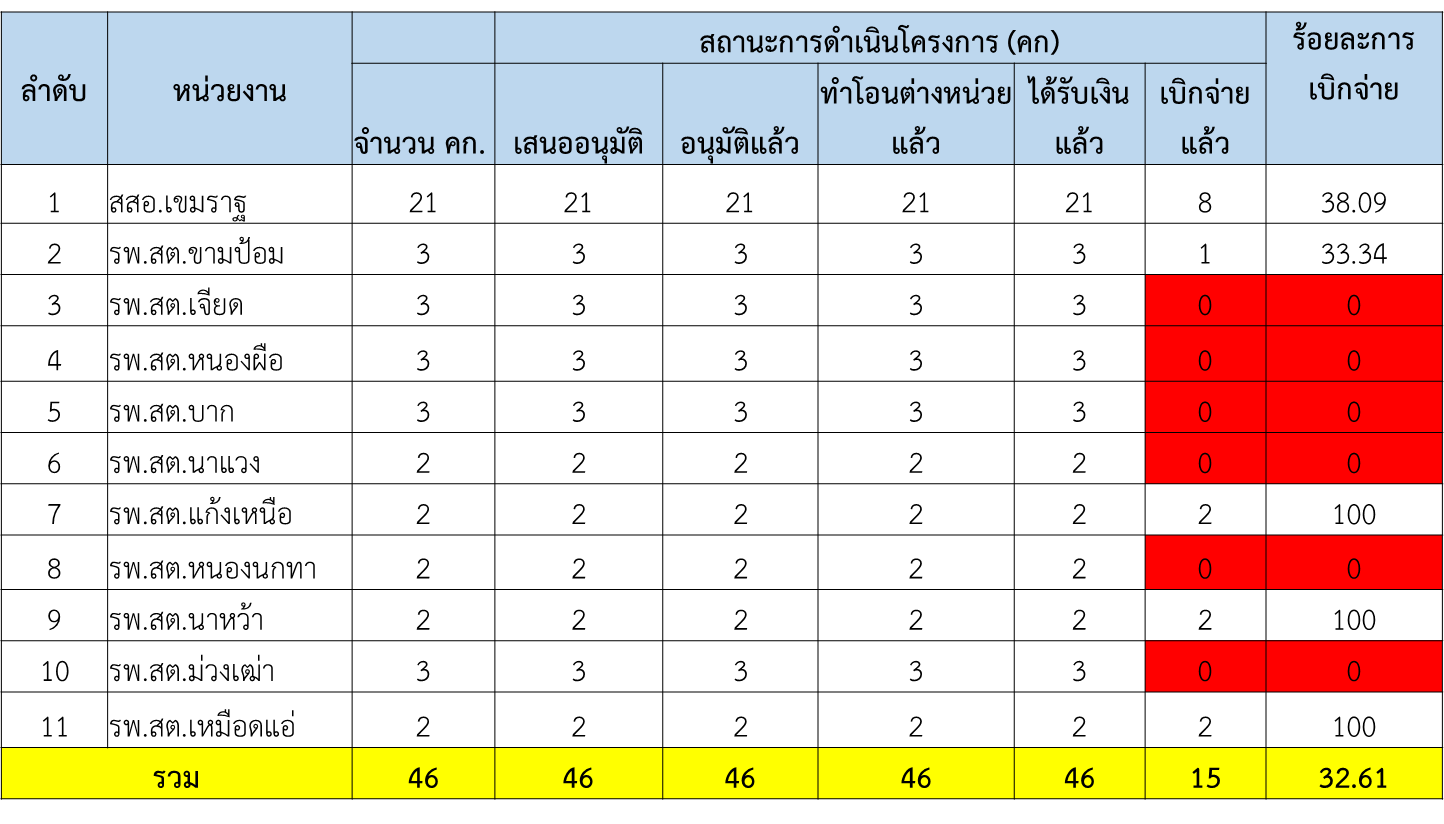 หมายเหตุ : 1.ข้อมูลจากหลักฐานการเบิกจ่ายเงิน ณ วันที่ 30 เมษายน 2567               2. ดำเนินการเรียบร้อย ส่งสำเนา/scan file ชุดเบิกโครงการ ให้งานพัฒนายุทธศาสตร์สาธารณสุขสำหรับส่งหลักฐานการประเมิน Ranking สสจ.อุบลฯ ต่อไป               1.2) ผลการดำเนินโครงการตามแผนปฏิบัติการ ปี 2567 งบเงินบำรุง รพ.สต.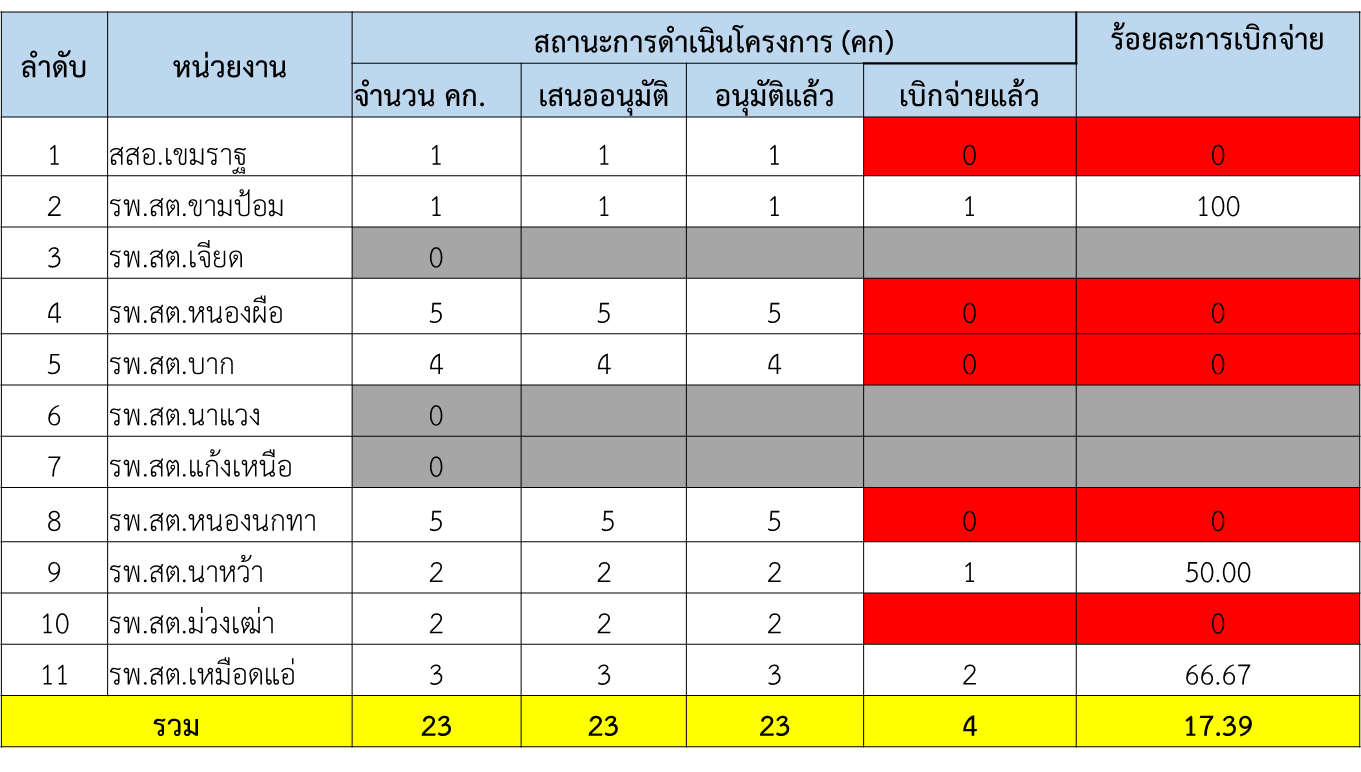 หมายเหตุ : 1.ข้อมูลจากหลักฐานการเบิกจ่ายเงิน ณ วันที่ 4 เมษายน 2567               2. ดำเนินการเรียบร้อย ส่งสำเนา/scan file ชุดเบิกโครงการ ให้งานพัฒนายุทธศาสตร์สาธารณสุขสำหรับส่งหลักฐานการประเมิน Ranking สสจ.อุบลฯ ต่อไป                1.3 ผลการดำเนินโครงการตามแผนปฏิบัติการ ปี 2567 งบกองทุนหลักประกันสุขภาพระดับท้องถิ่น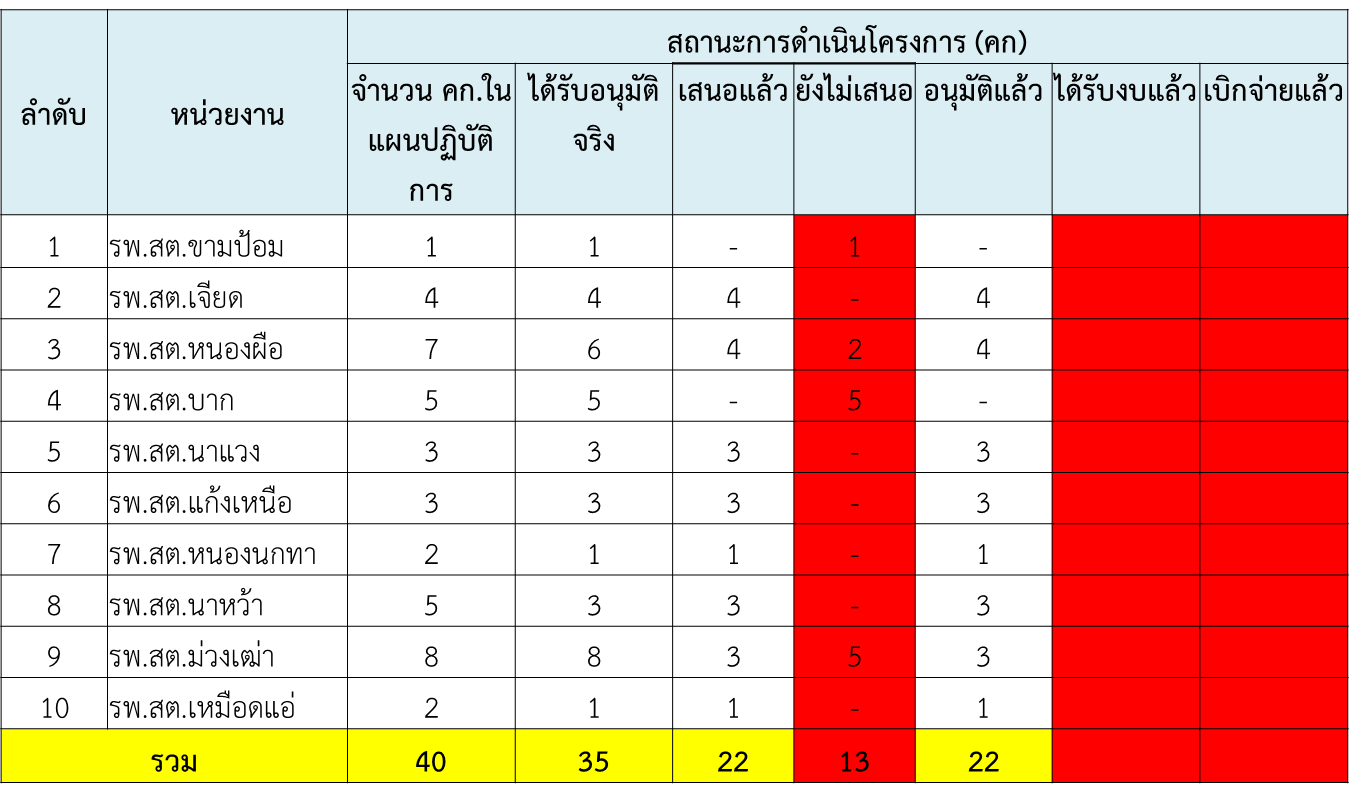 หมายเหตุ : ข้อมูลจากหลักฐานการเบิกจ่ายเงิน ณ วันที่ 4 เมษายน 2567                       2) แจ้งติดตามการบันทึกข้อมูลผู้ป่วยในพระราชานุเคราะห์ ให้เยี่ยมและบันทึกข้อมูลในเว็บไชด์สำนักงานสาธารณสุจังหวัดอุบลราชธานี>>ระบบ MIS>>ระบบคนไข้ในพระราชานุเคราะห์>>เข้าระด้วยU: ID 13 หลัก, P: ID 8 ตัวหลัง ให้เป็นปัจจุบัน เป้าหมายเยี่ยมเดือนละ 1 ครั้ง ก่อนวันที่ 20 ของทุกเดือน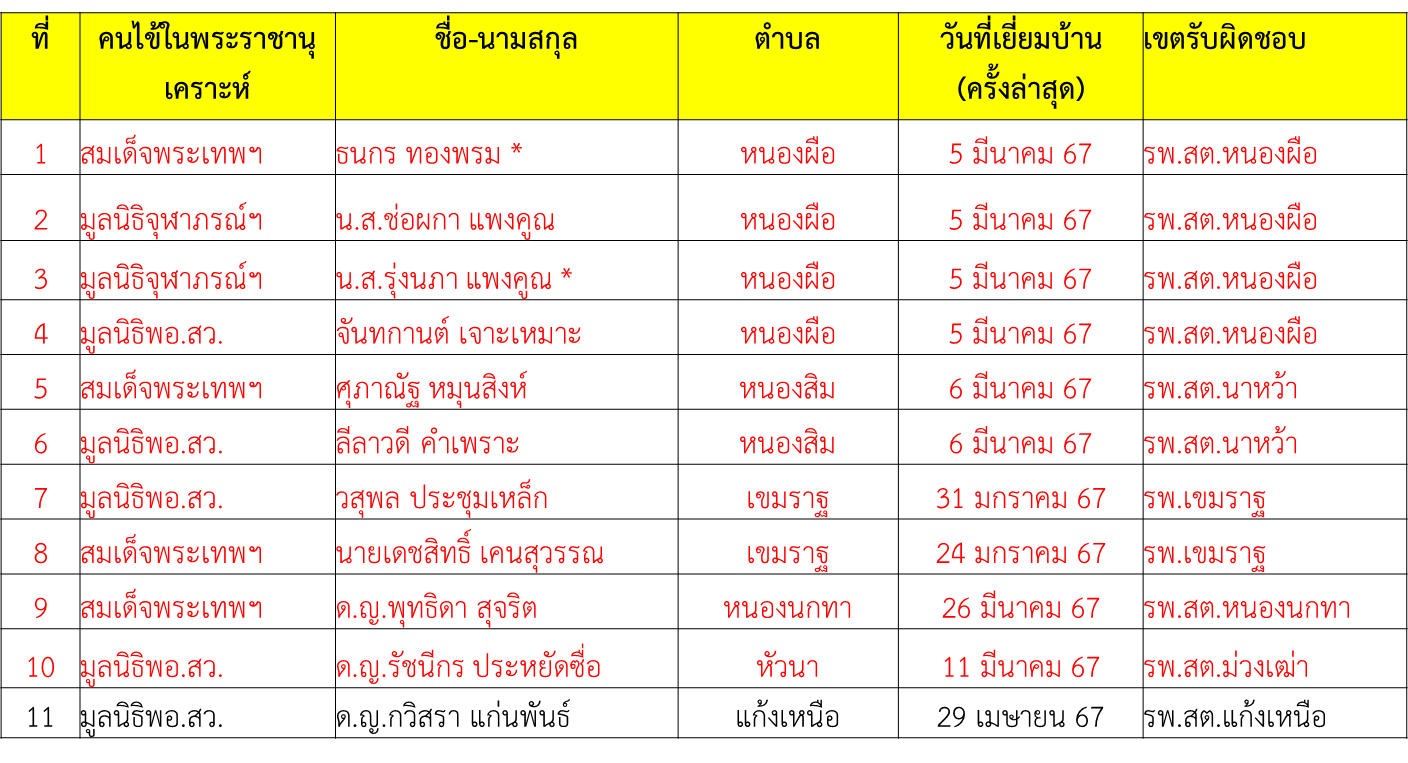 ข้อมูล ณ วันที่ 30 เมษายน 2567                      3) ขอติดตามการดำเนินการปักหมุดกลุ่มเปราะบาง (กลุ่มผู้สูงอายุช่วยเหลือตนเองไม่ได้ ,ผู้พิการที่ไม่สามารถหนีภัยได้เอง และผู้ป่วยติดเตียง) ใน Application พ้นภัย จากที่ได้เชิญตัวแทน อสม. และเจ้าหน้าที่ใสรับการอบรมการใช้ Application พ้นภัย ประชุมแนวทางการดำเนินงานในวันที่ 28 กุมภาพันธ์ 2567                ณ ห้องประชุมสำนักงานสาธารณสุขอำเภอเขมราฐ โดยวิทยากรจากสภากาชาดไทย ซึ่งมีผลการดำเนินงาน ดังนี้สรุปผลการดำเนินงานการปักหมุดกลุ่มเปราะบาง (กลุ่มผู้สูงอายุช่วยเหลือตนเองไม่ได้ ,ผู้พิการที่ไม่สามารถหนีภัยได้เอง และผู้ป่วยติดเตียง) ใน Application พ้นภัย อำเภอเขมราฐ ปี 2567หมายเหตุ : 1. ข้อมูล ณ วันที่ 30 เมษายน 2567               2. การดำเนินงานที่ต้องดำเนินการ             2.1 โหลด แอพพลิเคชั่นพ้นภัย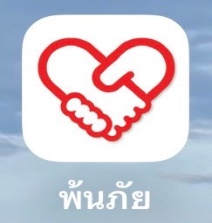                              2.2 การ login เข้าใช้                                     - สำหรับ อสม.U/P คือเลขบัตรประชาชน 13 หลัก โดยจะต้องขึ้นสถานะ อสม. และสามารถค้นหาพิกัดเพื่อปักหมุด และกรอกรายละเอียดกลุ่มเปราะบางได้ ถ้าขึ้นสถานะประชาชนทั่วไป จะไม่สามารถปักหมุดได้ ให้รวบรวมรายชื่อเข้ามาที่ฝ่าย                                     - สำหรับเจ้าหน้าที่ สธ. U/P คือ 00รหัสหน่วยบริการ 5 หลัก00 เพื่อเข้าไปยืนยันกลุ่มเปราะบางที่ อสม.ในพื้นที่ปักหมุดไว้                            2.3 พื้นที่ใดดำเนินการครบ 100%  ให้โทรประสานคุณบี สภากาชาดไทย เบอร์โทร 098-2835518 ทางสภากาชาดไทยจะส่ง gift set เพื่อมามอบให้กลุ่มเปราะบาง                        4) แจ้งขอเชิญร่วมประชุมเชิงปฏิบัติการการแก้ไขปัญหาสุขภาพแรงงาน การเข้าถึงหลักประกันสุขภาพ และการป้องกันการค้ามนุษย์ ในวันที่ 3 พฤษภาคม 2567  เวลา 08.30 – 16.30 น.            ณ ห้องประชุมสองฝั่งโขง โรงพยาบาลเขมราฐ อำเภอเขมราฐ จังหวัดอุบลราชธานี กลุ่มเป้าหมายผู้อำนวยการโรงพยาบาลส่งเสริมสุขภาพตำบลหรือ และอาสาสมัครสาธารณสุขประจำหมู่บ้าน (อสม.) หรือผู้นำชุมชน อีกพื้นที่ รพ.สต.ละ  3 คนลำดับหน่วยบริการจำนวนที่ปักหมุดโดย อสม.(ราย)จำนวนที่ได้รับการยืนยันจากเจ้าหน้าที่สาธารณสุข (ราย)1รพ.สต.ขามป้อม45452รพ.สต.เหมือดแอ่45453รพ.สต.หนองผือ23234รพ.สต.บาก23235รพ.สต.เจียด606รพ.สต.นาแวง557รพ.สต.แก้งเหนือ24248รพ.สต.หนองนกทา339รพ.สต.นาหว้า0010รพ.สต.ม่วงเฒ่า1118011รพ.เขมราฐ213รวมรวม238160